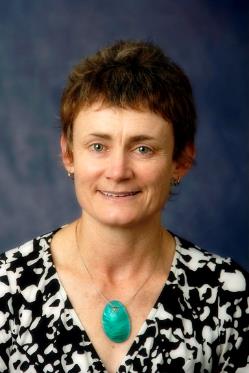 Jane Oakley
Interim CEOCommittee for Gippsland
Jane is currently the interim CEO for Committee for Gippsland. Prior to this role Jane was Project Manager for Gippsland Resource Recovery overseeing the delivery of a competitive market process for collaborative procurement. Jane has held senior management positions across Gippsland including:  Executive Manager Communications, Advocacy and Customer Service at Baw Baw Shire;  Regional Director Regional Development Victoria; and General Manager Telstra Country Wide South East Victoria. Jane is also a Non-Executive Director with the West Gippsland Catchment Management Authority and Gippsland Water.